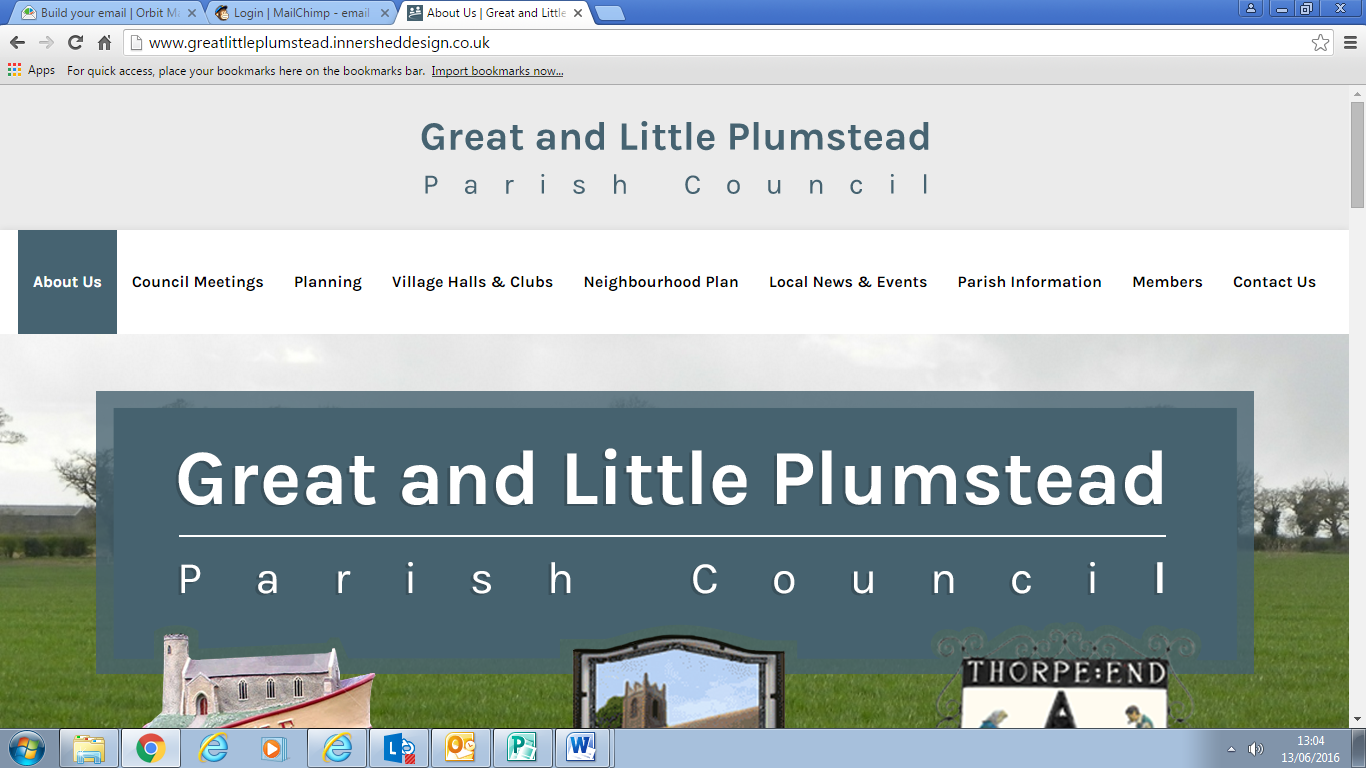 A Meeting of Great & Little Plumstead Parish Council was held on Monday 21st February 2022 at 7.00pm at Octagon Barn, Octagon Business Park, Little PlumsteadPRESENT:	Mr J Wiley (Chairman)		Mr A Cawdron		Mr R Heath 				Mr D Johnson			Mr R Claxton			Mr S Vincent			Mrs L Carty				Mr G Edwards Mr H Marks				Mr P KnowlesMrs T Scott (Clerk)Police Report – Thorpe End – 1, Little Plumstead – 4, Great Plumstead - 1County Councillor Report – County Council will shortly meet to agree its annual budget for 2022/23.  The proposed increase is 2.99% which includes a 1% adult social care precept.  The County Council is going through the government’s white paper on Levelling Up and what this means for Norfolk.   Norfolk is one of only nine authorities are include to explore the next stage of County Deals.  More details will emerge over the coming months.  Councillor Mackie thanked those involved in local community litter picks, especially along Green Lane.  Councillor Mackie attended the official launch of the Victorian Greenhouse Project in the Walled Garden.  The Crowd Funding link to support the greenhouse is live.  The County Council has opened its newest recycling centre just off the NDR for Norwich North.  This is now the biggest in Norfolk and includes a Re-Use Shop.  The County Council has reduced the cost of road closures for jubilee celebrations to £22.  The form can be found on the council’s website.     District Councillor Report – Broadland District Council has frozen its element of the Council Tax, leaving the cost of a band D property at £129.91.  As part of the government’s package of support to help with rising energy bills, households in Council Tax Bands A-D will receive a £150 rebate on their council tax.  The rate will be made by Broadland District Council from April.  It’s a one off payment which does not have to be repaid.  Repairing works to the Church Carpark in Little Plumstead is planned for March.  Residents are being asked to help shape out rough sleeper strategy through a current consultation, which finishes on Sunday 20th February.  Currently Broadland has a low number of rough sleepers and all are offered accommodation.  The Council is seeking a service that – prevents rough sleeping, offers support and accommodation, helps people make choices and receive support so they don’t return to rough sleeping and makes sure a joined up approach with other organisations.  The second period of public hearings commences on 1st March with session again live streamed.  www.gnlp.org.uk.        Public Participation – Councillor Carty asked if we could ask Norfolk County Council to look at Water Lane and the gaps between the trees on the verge and whether extra trees could be planted in the 1 Million Tree Scheme.  AGENDAAPOLOGIES FOR ABSENCECouncillor Bullen and Jones DECLARATIONS OF INTERESTNoneTO APPROVE AS A TRUE RECORD THE MINUTES OF THE MEETING HELD ON 10th JANUARY 2022Agreed.TO REPORT MATTERS ARISING FROM THE MINUTES NOT ON THE AGENDA: FOR INFORMATION ONLY The Clerk confirmed that the White Gate Project has been pushed with the new Highway Engineer and hopefully there will be more to report shortly. TO RECEIVE CORRESPONDENCE Norfolk County Council – Highways Engineer – Ben Rayner left Highways before Christmas and the new Highways Engineer is Richard Pearson.Broadland Northway – Replacement Planting – The green fencing is on the list to be replaced, the fencing has been ordered.  The tree guards were removed by the team and will be cleared away.  The pathway along the railway line has been closed for safety and will be replaced.  Great Plumstead Defibrillator – It was found on a routine inspection that it isn’t working correctly.  It will be back in working order as soon as possible. Invitation to Town and Parish Council forum – Reserving two spaces for CouncillorsRoad Closure – Plumstead Road, Thorpe End – Plumstead Road at the railway crossing will be closed from 6th March – 7th March between 9pm and 6.30am.  Great British Spring Clean – Taking place again this year.  More information available from Keep Britain Tidy.  SLCC Norfolk Annual Conference – Clerk will attend the conference. Walled Garden – Update on Projects – The roof on the shop/café is being strengthen to allow photovoltaic cells to be mounted.  Installation of a new Victorian greenhouse in the garden.  The Walled Garden Group is currently fundraising for the Victorian Greenhouse, details can be found on their website/Facebook/in store.  Installing insulation and plasterboard to the gardeners shed.  New shed for storage.  Looking at ways to change the entrance to the toilets to allow the building to be used.    TO CONSIDER PLANNING APPLICATIONS The Parish Council made the following comments on planning applications:TO DISCUSS PARISH PROJECTS Councillor Johnson confirmed that we have sufficient trees for Rosebery Fields but we could look into larger trees using the Broadland District Council Tree Grant.  The planting day for Rosebery Fields is the 12th March at 11.30, unfortunately at the moment no confirmation has come from the Scouts as to whether they are able to attend.  The Clerk queried whether we would be interested in having a plaque for the jubilee tree, Councillors were interested depending on price.  TO DISCUSS THE LATEST ARCHITECT MEETING RE GREAT PLUMSTEAD RECREATIONAL AREAThe Architects presented designs based on the feedback which the Councillors gave from the last presentation.  Looking at phasing payments instead of phasing building to make sure this doesn’t restrict the building.  Any building has to be low maintenance.  Design to be one floor only, removes the need for any lift.  Any design needs to take into account protection from vandalism.  The community aspect should be future proof.  Design for Bowls and Scouts will increase their footprint within the same boundary.  Storage to be included in the roofs of the buildings.  Looking at solar panels for the roofs.  TO DISCUSS THE VAT OF THE PROJECT Clerk to get professional VAT advice quotes.  TO DISCUSS AND AGREE THE TREE INSPECTION QUOTES FOR THE PARISHQuote to be built into next year’s budget.  Our trees are currently inspected by our Tree Warden.  Rosebery Field and Great Plumstead Recreation section of the survey can come from Section 106 Agreement Monies.  The Clerk will ask them to break the quote down by site and to remove the Walled Garden Carpark.  TO DISCUSS AND AGREE THE REPLACEMENT KNEE RAIL AT BROADMEAD GREENQuote received from PJH Property Maintenance to repair the knee rail at Broadmead Green.  It was reported that there are 5 knee rails in total which are broken, the Clerk will ask them to replace all.  Proposed – Councillor Carty.  Seconded – Councillor Vincent.  TO DISCUSS INSTALLING NEW BENCHES ON BROADMEAD GREEN AND PADGATE PLAY AREAThe Councillors have previously agreed to purchase four new benches for the parish.  These will be installed – 2x Little Plumstead Play Area, to replace the two broken benches. 1x Padgate Play Area. 1x Rosebery Fields.  The Councillors discussed installing extra benches on Broadmead Green and decided against it for the time being as the area already has two benches.  TO DISCUSS INVESTIGATING THE OWNERSHIP OF THE GREENS, PLUMSTEAD ROAD, THORPE END The Clerk will go through the papers which she holds to see if we have any confirmation of who owns the different parts of the greens.  Councillors believe that there is a plan which was previously put together. TO AGREE PAYMENTS IN ACCORDANCE WITH THE BUDGET AS LISTEDThe following accounts were agreed in accordance with the Budget:Payments                                                                             TO DISCUSS THE OPENING OF A UNITY BANK ACCOUNT FOR CIL AND S106 MONIESThe Councillors agreed to open up at new Unity Bank Account for the CIL and S106 transactions which the Parish Council makes.  The signatories will be the same as the Natwest Accounts.  TO DISUSS AND AGREE COUNCILLOR TRAININGThe Clerk will circulate the list of topics covers to the Councillors.  TO CONFIRM THE DATE AND TIME OF THE NEXT MEETING OF GREAT AND LITTLE PLUMSTEAD PARISH COUNCILThe date of the next meeting is Monday 14th March 2022 at 7.00pm at Great Plumstead Village Hall.TO RECEIVE ITEMS FOR THE NEXT AGENDAThere being no further business the meeting closed.Signed:				              Chairman		Date:												20220156The Anchorage, 7 Heath Road, Thorpe EndRear extension at first floor level only above the existing kitchen/family room, to create 2 new bedrooms and a relocated bathroom.  New single-storey extension at the front of the property, to create an enclosed porch and improve the size of the existing loungeNo comments.20220170Land adjacent Brooklyn House, Broad Lane, Great PlumsteadProposed 1 no new dwelling and new accessPrevious comments are taken into account.20220086Hatherleigh, Reeves Corner, Great PlumsteadDemolition of the existing two storey extension and the erection of a new replacement and infill extension No objectionsBank BalanceBank BalanceNat West£43,449.8428.01.2022Bank BalanceBank BalanceScottish Widows£40,797.5631.03.2021Bank BalanceBank BalanceBroadland Deposit Account£136,846.8431.04.2021PaymentsT ScottSalary and expenses£1,148.58HMRCMonthly Payment£92.93Norfolk Pension SchemeNorfolk Pension SchemeNorfolk Pension SchemeMonthly Payment £378.38Great Plumstead Village HallGreat Plumstead Village HallGreat Plumstead Village HallHall Hire£10.00B Y Training ServicesB Y Training ServicesDefib pads and battery x2, pads x1, battery x1£530.00National Allotment SocietyNational Allotment SocietyNational Allotment SocietyMembership Fee£33.00Cannon Clarke Architects Cannon Clarke Architects Cannon Clarke Architects Great Plumstead Project - Stage 1£4,500.00Pro-FileWorks to Broadmead Green, Little Plumstead, Great Plumstead and Padgate£224.00JR Cozens Wiley Ltd - Octagon EventsJR Cozens Wiley Ltd - Octagon EventsJR Cozens Wiley Ltd - Octagon EventsHall Hire x8£288.00Information Commissioners OfficeInformation Commissioners OfficeInformation Commissioners OfficeData Protection Fee£40.00Garden GuardianGarden GuardianBroadmead Green - Clearance of leaves£102.00Parish Land Surveys LimitedParish Land Surveys LimitedParish Land Surveys LimitedGreat Plumstead Project - Survey£840.00TOTAL£8,186.89ReceiptsGreat Plumstead Village HallGreat Plumstead Village HallGreat Plumstead Village HallAnnual Rent20.00TOTAL£20.00Outstanding ChequesOutstanding ChequesOutstanding ChequesTOTAL£0.00Current Account Balance after above payments made and outstanding cheques cleared will be approximatelyCurrent Account Balance after above payments made and outstanding cheques cleared will be approximatelyCurrent Account Balance after above payments made and outstanding cheques cleared will be approximatelyCurrent Account Balance after above payments made and outstanding cheques cleared will be approximately£35,282.95* already included in the accounts stated above* already included in the accounts stated above* already included in the accounts stated above